Publicado en Mura el 28/05/2024 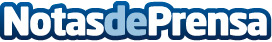 Les Refardes: innovación y sostenibilidad en producción y venta de semillas locales y ecológicasLes Refardes ha mejorado significativamente su presencia avanzada gracias al apoyo del Kit Digital. Esta iniciativa ha permitido optimizar su página web, mejorar su visibilidad en línea y ofrecer una experiencia de navegación mejorada a sus clientesDatos de contacto:Carlosonlinevalles937685249Nota de prensa publicada en: https://www.notasdeprensa.es/les-refardes-innovacion-y-sostenibilidad-en Categorias: Cataluña Ecología Industria Alimentaria Jardín/Terraza Digital http://www.notasdeprensa.es